Об утверждении Положения об условиях оплаты трударуководителей муниципальных унитарных предприятийНовокубанского городского поселения Новокубанского районаВ   соответствии   с  Федеральным  законом  от  14  ноября  2002 года № 161-ФЗ «О государственных и муниципальных унитарных предприятиях», Трудовым кодексом Российской Федерации, руководствуясь решением Совета Новокубанского городского поселения Новокубанского района от 18 сентября 2015 года № 146  «Об утверждении Положения о порядке управления и распоряжения объектами муниципальной собственности Новокубанского городского поселения Новокубанского района» в целях упорядочения оплаты труда руководителей муниципальных унитарных предприятий Новокубанского городского поселения Новокубанского района, п о с т а н о в л я ю:		1.	Утвердить Положение об условиях оплаты труда                               руководителей муниципальных унитарных предприятий Новокубанского городского поселения Новокубанского района, согласно приложения к постановлению (прилагается). 2. Контроль за исполнением настоящего постановления возложить на начальника финансово-экономического отдела администрации Новокубанского городского поселения Новокубанского района 
О.А. Орешкину.3. Постановление вступает в силу со дня официального опубликования в информационном бюллетене «Вестник Новокубанского городского поселения» и подлежит размещению на официальном сайте администрации Новокубанского городского поселения Новокубанского.Глава Новокубанского городского поселения Новокубанского района                                                                       П.В.МанаковПРИЛОЖЕНИЕУТВЕРЖДЕНОпостановлением администрацииНовокубанского городского поселенияНовокубанского районаот 16.05.2022 г.  № 491ПОЛОЖЕНИЕоб условиях оплаты труда руководителей муниципальных унитарных предприятий Новокубанского городского поселения Новокубанского районаОбщие положения1.1.	Настоящее Положение об условиях оплаты труда руководителей муниципальных унитарных предприятий Новокубанского городского поселения Новокубанского района (далее – Положение) при заключении с ними трудовых договоров определяет условия оплаты труда руководителей муниципальных унитарных предприятий Новокубанского городского поселения Новокубанского района (далее - предприятия) при заключении с ними трудовых договоров, а также предельный уровень соотношения средней заработной платы руководителей, заместителей руководителей и главных бухгалтеров предприятий и средней заработной платы работников списочного состава предприятий.Оплата труда руководителя предприятия2.1.	Оплата труда руководителей предприятий состоит из должностного оклада, вознаграждения за результаты финансово-хозяйственной деятельности предприятия и иных выплат компенсационного и стимулирующего характера, предусмотренных трудовыми договорами.Оплата труда руководителя производится за счет средств муниципального унитарного предприятия в пределах фонда оплаты труда.2.2.	Должностной оклад руководителя предприятия определяется исходя из списочной численности работников предприятия на 1-е число месяца, в котором заключается трудовой договор. Списочная численность работников на предприятии подтверждается штатным расписанием предприятия (при условии отсутствия вакансий), формой федерального статистического наблюдения П-4 «Сведения о численности и заработной плате работников».Должностные оклады руководителей предприятий устанавливаются в зависимости от величины тарифной ставки 1-го разряда рабочего основной профессии, исходя из следующих показателей:На муниципальных унитарных предприятиях Новокубанского городского поселения Новокубанского района, где тарифные разряды не применяются и для оплаты труда используются должностные оклады, расчет должностного оклада директора муниципального унитарного предприятия производится исходя из минимального оклада рабочего (служащего), занятого в основной профессии и входящего в самую низшую квалификационную группу.Размер должностного оклада в указанных пределах устанавливается с учетом сложности управления муниципальным унитарным предприятием, его технической оснащенности и объемов производимой продукции, оказываемых услуг.Должностной оклад руководителя может быть пересмотрен в течение года в случае изменения тарифной ставки рабочего 1-го разряда и изменения списочной численности работников предприятия, влекущего изменение установленного Положением показателя кратности, если такое изменение численности составляет 10 и более процентов от списочной численности работников на дату установления должностного оклада руководителя.Изменение списочной численности работников вследствие приема работников для выполнения работ сезонного характера не является основанием для пересмотра группы по оплате труда, установленной настоящим пунктом Положения.Изменение должностного оклада руководителя предприятия производится путем заключения сторонами дополнительного соглашения о внесении соответствующих изменений в трудовой договор.2.3.	При возложении обязанностей руководителя предприятия на заместителя руководителя или иного работника этого предприятия размер доплаты устанавливается по соглашению сторон трудового договора с учетом содержания и (или) объема дополнительной работы.Порядок установления руководителю выплатстимулирующего характера3.1.Для поощрения руководителей может устанавливаться выплата   стимулирующего характера, которая определяется по результатам финансово-хозяйственной деятельности предприятия за квартал, полугодие, 9 месяцев и год.	Размер вознаграждения за результаты финансово-хозяйственной деятельности  предприятия руководителю устанавливается учредителем. 	Размер вознаграждения за результаты финансово-хозяйственной деятельности предприятия единовременно не должен превышать 100% должностного оклада. Выплата осуществляется на основании распоряжения администрации Новокубанского городского поселения Новокубанского района. Для определения размера вознаграждения за результаты финансово-хозяйственной деятельности директор муниципального унитарного предприятия представляет в администрацию Новокубанского городского                    поселения Новокубанского района заявление о согласовании выплаты вознаграждения и основные результаты финансово-хозяйственной деятельности предприятия. Ответственность за достоверность предоставленных данных несет руководитель предприятия.  Основания для уменьшения размера вознаграждения:  наличие замечаний и нарушений, выявленных контрольными мероприятиями, документальными ревизиями, тематическими и контрольными проверками;      неисполнение утвержденного плана финансово-хозяйственной деятельности предприятия;    наличие дисциплинарного взыскания за неисполнение или ненадлежащие    исполнение трудовых обязанностей.3.2. Также могут устанавливаться иные выплаты стимулирующего характера по согласованию с работодателем, порядок установления которых определяется локальными актами предприятия.Порядок установления руководителю гарантий выплат компенсационного характера, социальных выплатВыплаты компенсационного характера, социальные выплаты могут устанавливаться руководителю в порядке и размерах, предусмотренных Трудовым кодексом Российской Федерации и нормативными правовыми актами, содержащими нормы трудового права.Порядок исчисления средней заработной платы руководителей,			их заместителей и главных бухгалтеров предприятий и средней заработной платы работников списочного состава в целях определенияпредельного уровня их соотношенияПредельный уровень соотношения средней заработной платы руководителей, их заместителей и главных бухгалтеров предприятий и средней заработной платы работников списочного состава (без учета руководителя, заместителей руководителя и главного бухгалтера) предприятий устанавливается в кратности от 1 до 5,5.По вновь создаваемым предприятиям размер средней заработной платы работников предприятия определяется исходя из плановых (расчетных) показателей финансово-хозяйственной деятельности предприятия.Для исчисления среднемесячной заработной платы руководителей, заместителей руководителей, главных бухгалтеров муниципальных унитарных предприятий, формируемой за счет всех источников финансового обеспечения и рассчитываемой за календарный год, и среднемесячной заработной платы работников предприятий (без учета заработной платы руководителя, заместителей руководителя, главного бухгалтера) в целях определения предельного уровня их соотношения:Среднемесячная заработная плата работников предприятий (без учета заработной платы руководителя, заместителей руководителя, главного бухгалтера) определяется путем деления суммы фактически начисленной заработной платы (независимо от источников этих выплат) таких работников списочного состава (без учета руководителя, заместителей руководителя, главного бухгалтера) на среднесписочную численность таких работников (без учета руководителя, заместителей руководителя, главного бухгалтера) за соответствующий календарный год и деления на 12 (количество месяцев в году). Определение среднесписочной численности указанных работников за соответствующий календарный год осуществляется в соответствии с методикой, используемой для целей федерального статистического наблюдения.5.2.2. Среднемесячная заработная плата руководителя, заместителя руководителя, главного бухгалтера предприятия определяется путем деления суммы фактически начисленной заработной платы (независимо от источников этих выплат) соответствующему руководителю, заместителю руководителя, главному бухгалтеру за календарный год на 12 (количество месяцев в году). Если руководитель, заместитель руководителя, главный бухгалтер предприятия состоял в трудовых отношениях с предприятием неполный календарный год, то среднемесячная заработная плата определяется исходя из фактически отработанных соответствующим руководителем, заместителем руководителя, главным бухгалтером полных календарных месяцев.5.2.3. Для расчета среднего заработка не учитываются выплаты социального характера и иные выплаты, не относящиеся к оплате труда (материальная помощь, оплата стоимости питания, проезда, обучения, коммунальных услуг, отдыха и другие).Расчет среднемесячной заработной платы руководителя, заместителей руководителя, главного бухгалтера предприятия осуществляется отдельно по должностям руководителя, главного бухгалтера и по каждой должности заместителя руководителя.В фактической начисленной заработной плате для определения среднемесячной заработной платы, рассчитываемой в соответствии с пунктами 5.2.1-5.2.2, не учитываются выплаты, предусмотренные пунктом 5.3 настоящего Положения, компенсации, выплачиваемые при прекращении трудового договора, в том числе за неиспользованный отпуск.В случаях выполнения руководителем, заместителями руководителя, главным бухгалтером работы по совмещению должностей (профессий) или исполнения обязанностей временно отсутствующего работника без освобождения от основной работы в фактически начисленной заработной плате учитываются суммы, начисленные как по основной должности (профессии), так и по совмещаемой должности (профессии), а также начисленные за исполнение обязанностей временно отсутствующего работника без освобождения от основной работы. При работе по совместительству в фактически начисленной заработной плате учитываются только суммы фактически начисленной заработной платы по должности руководителя, заместителя руководителя, главного бухгалтера.    Начальник финансово-экономического отделаадминистрации Новокубанского городскогопоселения Новокубанского района	О.А. Орешкина                       Информационный бюллетень «Вестник Новокубанского городского поселения Новокубанского района»№ 32 от 16.05.2022г. Учредитель: Совет Новокубанского городского поселения Новокубанского района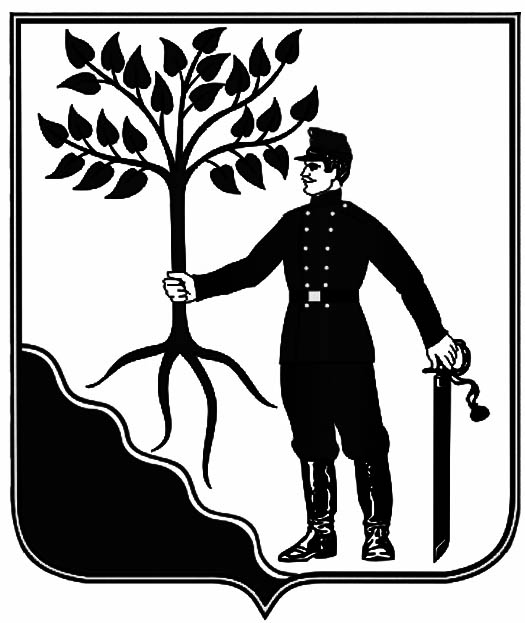 АДМИНИСТРАЦИЯАДМИНИСТРАЦИЯНОВОКУБАНСКОГО ГОРОДСКОГО ПОСЕЛЕНИЯНОВОКУБАНСКОГО ГОРОДСКОГО ПОСЕЛЕНИЯНОВОКУБАНСКОГО  РАЙОНАНОВОКУБАНСКОГО  РАЙОНАПОСТАНОВЛЕНИЕПОСТАНОВЛЕНИЕ    от  16.05.2022 г.№ 491г. Новокубанскг. НовокубанскСписочная численность предприятия (человек)Кратность к величине тарифной ставки 1-го разряда рабочего основной профессии на предприятиидо 200до 10от 201 до 1500до 12от 1501 до 10000до 14свыше 10001до 16Информационный бюллетень «Вестник Новокубанского городского поселения Новокубанского района»Адрес редакции-издателя:352235, Краснодарский край, Новокубанский район, г. Новокубанск, ул. Первомайская, 128.Главный редактор  А. Е. ВорожкоНомер подписан к печати 16.05.2022 в 10-00Тираж 30 экземпляровДата выхода бюллетеня 16.05.2022Распространяется бесплатно